Call for Quotations – CfQCall for Quotations for the supply, delivery and installation of a Collapsible Tank as part of ERDF Project ERDF.05.121 – Wildlife Rehabilitation CentreIssued by: Nature Trust (Malta)CfQ#: ERDF.05.121 – CFQ 007Issue Date: 13 June 2021Response/Submission Date and Time: 5 July 2021 at 12:00 hrs (noon)Table of ContentsSection A: Instructions 1) By Hand at Nature Trust (Malta), C/O c/o Xrobb l-Għaġin Nature Park and Sustainable Development Centre, Triq Xrobb l-Għaġin, Marsaxlokk, Malta.All submissions will be dealt with in strictest confidence.2) The General Rules Governing Tendering Version 4.1, found through www.etenders.gov.mt/Resources, shall apply in principle to this Call for Quotations.3) The Estimated Procurement Value for this Call for Quotations has been based on comprehensive research including appropriate financial analysis. In the context of this procurement, the Estimated Procurement Value, based on market research, is that of € 9,500 excluding VAT.The purpose of this value shall be the guidance of prospective bidders when submitting their offer and is not to be considered as a binding capping price. Therefore, the published Estimated Procurement Value is not restrictive and final on the Contracting Authority. Economic Operators are free to submit financial offers above or below the Estimated Procurement Value. However, the Contracting Authority reserves the right to accept or reject Financial Offers exceeding the Estimated Procurement Value. Section B: General Information1) PurposeThe work covers the supply and delivery of a collapsible tank intended for dolphin rehabilitation.The contractor shall:Execute work in a diligent and competent manner.Complete the work in its entirety, to the Engineer's satisfaction and in accordance with the design and instructions of the responsible Engineer.2) Beneficiary/Contracting Authorityi. The beneficiary/Contracting Authority, being Nature Trust Malta is the point of contact for this CfQ. Any enquiries should be sent by email by not later than Monday 22nd  February 2021 at 12:00 hrs. Please refer any inquiries to:Nature Trust Malta, c/o Xrobb l-Għaġin Nature Park and Sustainable Development Centre, Triq Xrobb l-Għaġin, Marsaxlokk, Malta Email: info@naturetrustmalta.orgii. Any CfQ addenda/updates will be made available on the Contracting Authority’s website: https://www.naturetrustmalta.org/procurement, by not later than Saturday 27th February 2021. 3) Scope and Terms & Conditionsi. Bidders shall quote for ALL Items, and the adjudication shall be based on the cheapest total cost. Incomplete bids shall not be considered.ii. A daily penalty of 1/1000 of the contract price per day’s delay up to a limit of 20% of the total contract price.iii. Any intellectual property relating to the design shall rest with the Contracting Authority, and the bidder/contractor shall relinquish any claim for such Intellectual property.iv. The Contractor/s shall complete the relevant work through the supply and delivery of the collapsible tank intended for dolphin rehabilitation within two months from the signature of contract.vi. Payment shall be effected as follows:Contractor shall supply and deliver to Xrobb l-Għaġin Nature Park the collapsible tank in question. Contractor shall provide an invoice after the supply and delivery above.Invoice will be certified by the Project Leader, and Invoice will be processed through the Structural Funds Database.Contractors shall provide a fiscal receipt following the receipt of payment.vii. The Beneficiary / Contracting Authority shall not be liable for any loss incurred by the Contractor for non-abidance with the above timeframes.4) AppealsEXTRACTS FROM THE PUBLIC PROCUREMENT REGULATIONS - Part X of the Public Procurement Regulations270. Any tenderer or candidate concerned, or any person, having or having had an interest or who has been harmed or risks being harmed by an alleged infringement or by any decision taken including a proposed award in obtaining a contract, a rejection of a tender or a cancellation of a call for tender after the lapse of the publication period, may file an appeal by means of an objection before the Review Board, which shall contain in a very clear manner the reasons for their complaints.271. The objection shall be filed within ten calendar days following the date on which the NGO has by fax or other electronic means sent its proposed award decision or the rejection of a tender or the cancellation of the call for tenders after the lapse of the publication period.272. The communication to each tenderer or candidate concerned of the proposed award or of the cancellation of the call for tenders shall be accompanied by a summary of the relevant reasons relating to the rejection of the tender as set out in regulation 242 or the reasons why the call for tenders is being cancelled after the lapse of the publication period, and by a precise statement of the exact standstill period.273. The objection shall only be valid if accompanied by a deposit equivalent to 0.50 per cent of the estimated value set by the NGO of the whole tender or if the tender is divided into lots according to the estimated value of the tender set by the NGO for each lot submitted by the tenderer, provided that in no case shall the deposit be less than four hundred euro (€400) or more than fifty thousand euro (€50,000) which may be refunded as the Public Contracts Review Board may decide in its decision.274. The Secretary of the Review Board shall immediately notify the Director and/or the NGO as the case maybe that an objection had been filed with his authority thereby immediately suspending the award procedure.275. The NGO involved, as the case may be, shall be precluded from concluding the contract during the period of ten calendar days allowed for the submission of appeals. The award process shall be completely suspended if an appeal is eventually submitted.276. The procedure to be followed in submitting and determining appeals as well as the conditions under which such appeals may be filed shall be the following:any decision by the General Contracts Committee or the Special Contracts Committee or by the NGO shall be made public by affixing it to the notice-board of the same NGO as the case may be or by uploading it on Government’s e-procurement platform prior to the award of the contract if the call for tenders is administered by the NGO;the appeal of the complainant shall also be affixed to the notice-board of the Review Board and shall be communicated by fax or by other electronic means to all participating tenderers;the NGO and any interested party may, within ten calendar days from the day on which the appeal is affixed to the notice-board of the NGO  and uploaded if/where applicable on the Government’s e-procurement platform, file a written reply to the appeal. These replies shall also be affixed to the notice-board of the Review Board and where applicable it shall also be uploaded on the Government’s e-procurement platform;within three working days of the publication of the replies, the Secretary of the Review Board shall prepare a report (the Analysis Report) analysing the appeal and any reply to it. This report shall be circulated to the persons who file an appeal and to all parties who submitted a reply to the appeal;after the preparatory process is duly completed, the Director or the Head of the NGO shall forward to the Chairman of the Review Board all documentation pertaining to the call for tenders in question including files, tenders submitted, copies of deposit receipts and any motivated letter;The secretary of the board shall inform all the participants of the call for tenders, the NGO of the date or dates as the case maybe when the appeal will be heard;(g) When the oral hearing is concluded, the Public Contracts Review Board, if it does not deliver the decision on the same day, shall reserve decision for the earliest possible date to be fixed for the purpose, but not later than six weeks from the day of the oral hearing:Provided that for serious and justified reasons expressed in writing by means of an order notified to all the parties, the Public Contracts Review board may postpone the judgment for a later period.(h) The secretary of the board shall keep a record of the grounds of each adjournment and of everything done in each sitting;(i) After evaluating all the evidence and after considering all submissions put forward by the parties, the Review Board shall decide whether to accede or reject the appeal.Section C - Details of information requested 1)  General Economic Operator InformationThe Contracting Authority is asking interested Economic Operators to submit a response containing, the following information (using the attached template):Declaration concerning exclusion grounds and discrimination as follows:I hereby declare that I do not fall under any of the grounds listed under Part VI of LN352/2016 to be filled in as part of Submission form in Section E.□ I confirm the aboveBy submitting a quote, a bidder(s) shall also be declaring that it does not engage in any form of discrimination on the basis of sex, gender, racial or ethnic origin, religion or belief, disability, age or sexual orientation. It also has policies to safeguarding individuals /employees against victimization and/or harassment. Bidders shall be excluded if they do not comply with such a requirement. Additionally, NatureTrust Malta. reserves the right to immediately stop any agreement with any Contractor and hold such a contractor liable for any losses which it may incur if following the signature of the agreement for the supply of items as per present RFQ/Tender, it transpires that such a declaration was not made in good faith and/or the Contractor engages or has engaged in any such form of discrimination.□ I confirm the aboveDeclaration concerning Selection Criteria Not Applicable2) Specific Project Overviewi. BackgroundThe information in this section is being provided by way of background, and for the information of potential bidders. The aim of the ERDF PROJECT ERDF.05.121 – WILDLIFE REHABILITATION CENTRE  is primarily to set up a Wildlife Rehabilitation Centre to provide ex-situ rehabilitation of wildlife from across Malta and surrounding seas: marine (turtles and cetaceans), terrestrial (such as hedgehogs, shrews, lizards, snakes and bats) and avian fauna. Following rehabilitation, if possible, they will be released into their natural habitat. It should be a unique, all year round visitor attraction visitors with the opportunity to interact with the rehabilitating wildlife. The Contracting Authority, in partnership with the Ministry responsible for the Environment was successful in its submission for ERDF funds to fund the setting-up of this Centre. In this regard, any work on the project has to be carried out within the parameters defined by the Grant Agreement entered into by NTM and the Managing Authority for ERDF funds.  The Planning and Priorities Coordination Division (PPCD) within the Parliamentary Secretariat for European Funds, within the Ministry of Foreign and European Affairs is the designated Managing Authority (MA) responsible for the overall coordination and management of the European Regional Development Fund (ERDF) and the Cohesion Fund (CF) under Operational Programme I (2014-2020). The MA issues calls for proposals for ERDF and CF at different intervals of the Programme’s lifetime. The project was successful under one such call.The present infrastructure for ex-situ conservation in Malta is, to say the least, quite limited and to date the rehabilitation of such species has been carried out in a piecemeal manner, mainly by NTM, through its Wildlife Rescue Team which provides rescue services for both marine and terrestrial fauna on a 24/7 basis. The team is composed of a group of volunteers, made up of divers, biologists and marine mammal medics who are covered by permits from the Environment and Resource Authority (ERA) to respond to calls for the handling of local protected wildlife. Injured turtles and cetaceans are taken to San Lucjan’s Rehabilitation Centre and/or a veterinarian’s clinic where they are treated by or under the supervision of a qualified veterinarian. Other animals (including hedgehogs, lizards, chameleons, shrews, bats, wild rabbits, and weasels), after being examined by a veterinarian, are taken, under ERA permit to the volunteer’s homes where they are treated, medicated and taken care of until they may be released once more into the wild. Turtles are released during dedicated events in the presence of the media and distinguished guests, amongst others, as part of an effort to raise awareness about risks to biodiversity and rehabilitation efforts. Other species are released by the volunteers at the place of rescue or in a nearby protected area.   The project will also cater for CITES animals which are presently hosted at the Small Animal Quarantine facilities in Luqa, which is managed by the Ministry for Sustainable Development, Environment and Climate Change. The site was designed to host small animals and pets (dogs, cats and ferrets) who do not meet all the requirements for entry into Malta under the Pet Passport scheme, for a short period of time in quarantine to minimise the risk of disease being brought into the islands. However, CITES species that are found in Malta illegally, are also kept there until their position is regularised and/or they may be returned to their country of origin or released into the wild.The Wildlife Rehabilitation Centre will be hosted in part of the ex-Deutsche Welle radio relay station at Xrobb l-Għaġin  Natural Park. It will compliment a first project in the area carried out between 2007 and 2011 through a grant from Iceland, Liechtenstein and Norway though the EEA financial mechanism and the Norwegian financial mechanism, which project saw the rehabilitation of a hitherto degraded area and some of the derelict buildings in the area into a natural park and a Sustainable Development Centre. That project had left some buildings unutilised, and thus still in a derelict state. The present project is proposing the rehabilitation of those buildings and their use as parts of the proposed Wildlife Rehabilitation Centre.ii. The technical requirements:All materials, equipment, accessories etc. required for the for the collapsible water tank shall be suitable for sea water operation.a. Scope of workb. DiscrepanciesSpecial attention has been given such that as far as possible, the drawings, specification and schedule of items, detail the whole of the requirements for this work.  The tenderer shall however satisfy himself that these documents cover the complete systems, as regards materials, equipment and accessories, for the correct and proper operation of the installation as a whole.c. Collapsible TankThere shall be a collapsible tank intended for dolphin rehabilitation purposes. This shall be assembled only when necessary. The collapsible tank shall have a 6m diameter and shall be suitable to contain a water level at 1.5m.The tanks shall be foldable and easy to assemble. The tank itself shall be of industrial strength vinyl complete with a lightweight structure construction to withstand the intended volume of water. When folded, the tank shall be of a dimension, so as to be easily transported and moved around as necessary.3)  Response Format and Award CriteriaResponses are to be straightforward, clear, concise and specific to the information requested. In order for submissions to be considered complete, Economic Operators must provide all the requested information mentioned in this document as well as any other documentation, comments, observations or suggestions which potentially may assist the Contracting Authority in the Call for Quotations.The award criteria for this Call for Quotations is the Price. The cheapest price among the bids which are both administrative and technical compliant will be selected.Section D: Additional InformationNot ApplicableSection E: Financial Bid FormThe Bidders shall provide a quotation on the document available belowQuotations are to be submitted and shall be awarded including taxes/charges and any import duties applicable but excluding VAT. The VAT element, if requested, is to be quoted separately.As stated above, bidders shall quote for all items and the adjudication shall be based on the cheapest total cost. Quotations are to be submitted and shall be awarded including taxes/charges and any import duties applicable but excluding VAT. Quote Provided to Nature Trust (Malta) having its registered address at: Wied Għollieqa Environment Centre, University of Malta Campus. Msida) and having VAT Number MT 1583 5909 for the Call for Quotations for the supply, delivery and installation of a Collapsible Tank as part of ERDF Project ERDF.05.121 – Wildlife Rehabilitation Centre / ERDF.05.121 CFQ 004.___________________________________________________Signature of Economic Operator or Authorised Representative     ___________________________________________________Name in Blocks/Stamp of Person Signing Request for Quotations 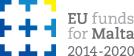 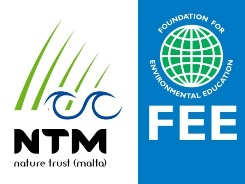 1Name of the Economic Operator submitting the bid:Name of the Economic Operator submitting the bid:2Registration No (ID/Company Number)Registration No (ID/Company Number)3VAT Number of the Economic OperatorVAT Number of the Economic Operator4Proposal by the Economic Operator in line with Section C, Paragraph 2.Proposal by the Economic Operator in line with Section C, Paragraph 2.Please insert details of the Collapsible Tank and attach relevant literaturePlease insert details of the Collapsible Tank and attach relevant literaturePlease insert details of the Collapsible Tank and attach relevant literature5Declarations concerning exclusion grounds and discrimination.Declarations concerning exclusion grounds and discrimination.I hereby declare that I/the company I am entitled to representDo not fall under any of the grounds listed under Part VI of LN352/2016. Do not engage in any form of discrimination on the basis of sex, gender, racial or ethnic origin, religion or belief, disability, age or sexual orientation. Have policies to safeguarding individuals /employees against victimization and/or harassment. Understand that NatureTrust Malta. reserves the right to immediately stop any agreement with any Contractor and hold such a contractor liable for any losses which it may incur if following the signature of the agreement for the supply of items as per present RFQ/Tender, it transpires that such a declaration was not made in good faith and/or the Contractor engages or has engaged in any such form of discrimination. Confirm that I shall abide with the terms and conditions of the RFQ/Tender in respect of which I am submitting a quote  I confirm I hereby declare that I/the company I am entitled to representDo not fall under any of the grounds listed under Part VI of LN352/2016. Do not engage in any form of discrimination on the basis of sex, gender, racial or ethnic origin, religion or belief, disability, age or sexual orientation. Have policies to safeguarding individuals /employees against victimization and/or harassment. Understand that NatureTrust Malta. reserves the right to immediately stop any agreement with any Contractor and hold such a contractor liable for any losses which it may incur if following the signature of the agreement for the supply of items as per present RFQ/Tender, it transpires that such a declaration was not made in good faith and/or the Contractor engages or has engaged in any such form of discrimination. Confirm that I shall abide with the terms and conditions of the RFQ/Tender in respect of which I am submitting a quote  I confirm I hereby declare that I/the company I am entitled to representDo not fall under any of the grounds listed under Part VI of LN352/2016. Do not engage in any form of discrimination on the basis of sex, gender, racial or ethnic origin, religion or belief, disability, age or sexual orientation. Have policies to safeguarding individuals /employees against victimization and/or harassment. Understand that NatureTrust Malta. reserves the right to immediately stop any agreement with any Contractor and hold such a contractor liable for any losses which it may incur if following the signature of the agreement for the supply of items as per present RFQ/Tender, it transpires that such a declaration was not made in good faith and/or the Contractor engages or has engaged in any such form of discrimination. Confirm that I shall abide with the terms and conditions of the RFQ/Tender in respect of which I am submitting a quote  I confirm 6Quotations are to be submitted and shall be awarded including taxes/charges and any import duties applicable but excluding VAT. Any discounts shall be included in the tender offer. Discounts not thus included shall not be considered. The Contracting Authority shall correct any arithmetical error and its correction shall be final. In such an eventuality, the Contracting Authority shall update the table below accordingly.The VAT element, is to be quoted separately.Quotations are to be submitted and shall be awarded including taxes/charges and any import duties applicable but excluding VAT. Any discounts shall be included in the tender offer. Discounts not thus included shall not be considered. The Contracting Authority shall correct any arithmetical error and its correction shall be final. In such an eventuality, the Contracting Authority shall update the table below accordingly.The VAT element, is to be quoted separately.Quotations are to be submitted and shall be awarded including taxes/charges and any import duties applicable but excluding VAT. Any discounts shall be included in the tender offer. Discounts not thus included shall not be considered. The Contracting Authority shall correct any arithmetical error and its correction shall be final. In such an eventuality, the Contracting Authority shall update the table below accordingly.The VAT element, is to be quoted separately.Quotations are to be submitted and shall be awarded including taxes/charges and any import duties applicable but excluding VAT. Any discounts shall be included in the tender offer. Discounts not thus included shall not be considered. The Contracting Authority shall correct any arithmetical error and its correction shall be final. In such an eventuality, the Contracting Authority shall update the table below accordingly.The VAT element, is to be quoted separately.Quotations are to be submitted and shall be awarded including taxes/charges and any import duties applicable but excluding VAT. Any discounts shall be included in the tender offer. Discounts not thus included shall not be considered. The Contracting Authority shall correct any arithmetical error and its correction shall be final. In such an eventuality, the Contracting Authority shall update the table below accordingly.The VAT element, is to be quoted separately.ItemUnit RateUnit RateNoPrice Excl. VATACollapsible Tank1Total including taxes/charges and any import duties applicable but excluding VAT.Total including taxes/charges and any import duties applicable but excluding VAT.Total including taxes/charges and any import duties applicable but excluding VAT.Total including taxes/charges and any import duties applicable but excluding VAT.VATVATVATVATTotal Including VATTotal Including VATTotal Including VATTotal Including VAT